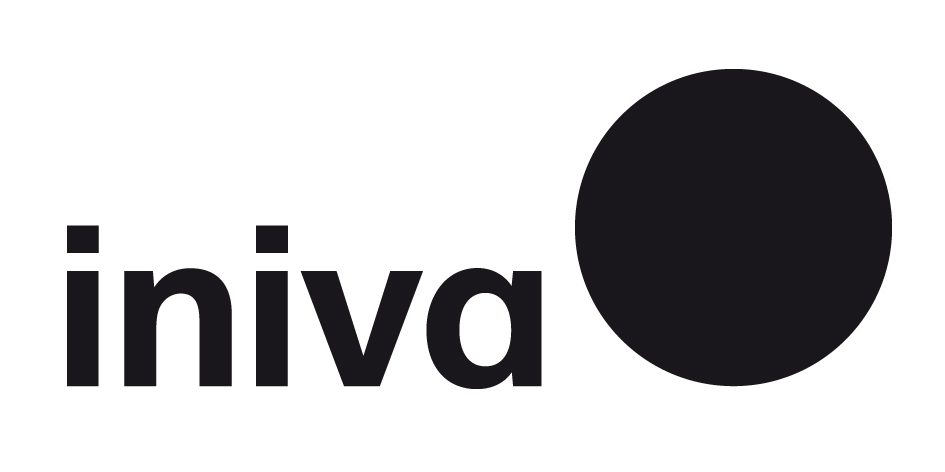 Dancing In The Ellipsis // A Cartographer’s Black Hole Rohan Ayinde10 May-29 Jul 2022Price List“...when I lick the edges of my wings and throw myself out into the gathering tender…” unframed drawing on paper - £1000  “There is no ideal position…there are various qualities of the place; being drawn from one place to another”, unframed drawing on paper - £750  “Gestures toward the impossibility of belonging” unframed drawing on paper - £750 “How thinking through movement can alter the force of thought” unframed drawing on paper - £750Feeling your vastness, your body stretches [Quiet = Space = Site = ∞] unframed drawing on paper - £1500 “Yard can be here, in the shade” Photograph - £500 “Before: Knowing/ language/ movement/ home” Photograph - £500“You have to work to understand the connections between (some tings cyan nobody learn yuh)” Photograph - £500